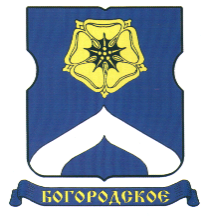 СОВЕТ ДЕПУТАТОВМУНИЦИПАЛЬНОГО ОКРУГА БОГОРОДСКОЕРЕШЕНИЕ21.06.2022  г. № 08/05О согласовании ежеквартального сводного районного календарного плана по досуговой, социально-воспитательной, физкультурно-оздоровительной и спортивной работе с населением по месту жительства на 3 квартал 2022 годаВ соответствии с пунктом 3 части 7 статьи 1 Закона города Москвы от 11 июля 2012 года № 39 «О наделении органов местного самоуправления муниципальных округов в городе Москве отдельными полномочиями города Москвы» и на основании обращения главы управы района Богородское от 17.06.2022 года № БГ-13-2204/22исх, Совет депутатов муниципального округа Богородское решил:1. Согласовать ежеквартальный сводный районный календарный план по досуговой, социально-воспитательной, физкультурно-оздоровительной и спортивной работе с населением по месту жительства на 3 квартал 2022 года (приложение). 2. Направить настоящее решение в Департамент территориальных органов исполнительной власти города Москвы, префектуру Восточного административного округа города Москвы и управу района Богородское города Москвы в течение 3 дней со дня его принятия.3. Опубликовать настоящее решение в бюллетене «Московский муниципальный вестник» и разместить на официальном сайте муниципального округа Богородское www.bogorodskoe-mo.ru.4. Контроль за исполнением настоящего решения возложить на главу муниципального округа  Богородское Воловика К.Е.Глава муниципального округа Богородское		                                К.Е. ВоловикПриложение к решениюСовета депутатовмуниципального округа Богородскоеот 21 июня 2022 года  № 08/05Сводный районный календарный план по досуговой, социально-воспитательной,физкультурно-оздоровительной и спортивной работе с населением по месту жительствана 3 квартал 2022 годаМесяц проведенияНаименование мероприятияК чему приурочено мероприятиеАдрес проведения,место проведенияКол-во участниковОтветственный ИюльИгротекаЛетние каникулы. В рамках свободного посещенияДСКЦ "Восход", ул. Бойцовая, 24-455МОО ДСКЦ "Восход", Щукина Лариса Алексеевна, 84991605658ИюльПраздничное мероприятие "День семьи, любви и верности"День семьи, любви и верностиул. Б-р. Маршала Рокоссовского, вл.5-8 (Народный парк "Янтарная горка")119ГБУ "Досуговый центр Богородское", Камилова Кристина Дмитриевна,89263458530ИюльКонкурс рисунков на асфальте "Моя семья"День семьи, любви и верностиУл. Глебовская д.8, ул. 3-я Гражданская д.64а, ул. 1-ая Гражданская д.94, ул. 1-ая Гражданская д.105, ул. Бойцовая д630ГБОУ "Школа № 1797", Красильникова Наталья Владимировна, 89204623714АвгустСпортивный праздник, посвященный Дню физкультурникаДень физкультурникаул. Б-р. Маршала Рокоссовского, вл.5-8 (Народный парк "Янтарная горка" )100ГБУ "Досуговый центр Богородское", Изотова Оксана Николаевна, 89055392779АвгустСпортивный праздник в дошкольных учреждениях посвящённый "Дню физкультурника"День физкультурникаУл. Глебовская д.8, ул. 3-я Гражданская д.64а, ул. 1-ая Гражданская д.94, ул. 1-ая Гражданская д.105, ул. Бойцовая д630ГБОУ "Школа № 1797", Красильникова Наталья Владимировна, 89204623714АвгустТурнир по Флорболу, посвящённый Дню государственного флага Российской ФедерацииДень государственного флага Российской Федерацииул. Игральная, д.1к.150ГБУ "Досуговый центр Богородское", Изотова Оксана Николаевна, 89055392779Август"Первый раз в первый класс!"День знанийКраснобогатырская, 75к2, Библиотека №74, отделение детской литературы №2100 РБОО "Общество многодетных семей "Богородское", Иванова Анна Кирилловна АвгустДень открытых дверей "Праздник нашего района"День знанийул. Бойцовая, д.17, к.3 ул.Ивантеевскя, д.3 к.2100ГБУ "Досуговый центр Богородское", Изотова Оксана Николаевна, 89055392779АвгустДень открытых дверей "Праздник нашего района"День знанийул. Миллионная, д. 11, к.1237ГБУ "Досуговый центр Богородское", Камилова Кристина Дмитриевна,89263458530АвгустРемонт и уборка помещений центраК новому учебному годуДСКЦ "Восход", ул. Ивантеевская, д.21,  Бойцовая, 24-430МОО ДСКЦ "Восход", Щукина Лариса Алексеевна, 84991605658АвгустПоздравление первоклассников из малообеспеченных семей с Днем знаний с вручением подарковДень ЗнанийОбразовательные организации района50Управа района Богородское города Москвы, Зызыкин Павел Борисович, 84991680471СентябрьКонцертная программа, посвященная Дню ЗнанийДень ЗнанийБульвар Маршала Рокоссовского, л. 34600ГБОУ "Школа № 1360", Сысина Елена Петровна, 89647740640СентябрьКонцертная программа , посвященная Дню ЗнанийДень ЗнанийБойцовая ул., д. 20350ГБОУ "Школа № 1360", Певчева Елена Николаевна, 89636389505СентябрьКонцертная программа , посвященная Дню ЗнанийДень ЗнанийБойцовая ул., д. 25700ГБОУ "Школа № 1360", Филиппова Светлана Юрьевна,  89169041634СентябрьКонцертная программа, посвященная Дню ЗнанийДень ЗнанийАндреево-Забелинская ул., д. 28400ГБОУ "Школа № 1360", Кузнецов Роман 11иколаевич, 89169041634СентябрьКонцертная программа, посвященная Дню ЗнанийДень ЗнанийКраснобогатырская ул., д. 21А1000ГБОУ "Школа № 1360", Караваева Елена Викторовна, 89104627149СентябрьПраздничная линейка, посвящённая Дню знанийДень ЗнанийУл. Миллионная, д.5Все учащиеся школыГБОУ "Школа № 1795", Рожковская Наталья Николаевна, 89042701635СентябрьТоржественная линейка посвященная началу учебного года.День ЗнанийУл. Глебовская д.10б, ул. 3-я Гражданская д.64, ул. 1-ая Гражданская д.96, переулок Алымова д.152500ГБОУ "Школа № 1797", Красильникова Наталья Владимировна, 89204623714СентябрьКонцерт, посвященный началу учебного годаДень знанийул.Ивантеевская, д.25, корп.2100ГБПОУ ТК №21, Анохина Светлана Юрьевна, 89161920208СентябрьМы помним тебя. Беслан...День солидарности в борьбе с терроризмомБульвар Маршала Рокоссовского, д. 34; Бойцовая ул., д. 20; Бойцовая ул., д. 25; Андреево-Забелннская ул., д. 28; Краснобогатырская ул., д. 21А1500ГБОУ "Школа № 1360", Певчева Елена Николаевна, 89636389505СентябрьТурнир по мини-футболу#Вместепротивтеррораул.3-я Гражданская,650ГБУ "Досуговый центр Богородское", Изотова Оксана Николаевна, 89055392779СентябрьМероприятие, посвященное празднованию Дня города МосквыДень города Москвыул.Ивантеевская, д.13 ("Синичкин сквер") 300ГБУ "Досуговый центр Богородское", Камилова Кристина Дмитриевна, 89263458530СентябрьДень ПамятиПамять трагедии БесланаУл. Глебовская д.10б, ул. 3-я Гражданская д.64, ул. 1-ая Гражданская д.96, переулок Алымова д.15100ГБОУ "Школа № 1797", Красильникова Наталья Владимировна, 89204623714СентябрьСпортивная мозаика"День города"Спортивная площадка,  ул. Бойцовая, 22-590МОО ДСКЦ "Восход", Львов Герман Вячеславович, Акопян Артем Юрьевич 84991608219СентябрьМастер-классы, посвященные дню солидарности в борьбе с терроризмомДень солидарности в борьбе с терроризмомул. Миллионная, д. 11, к.1119ГБУ "Досуговый центр Богородское", Камилова Кристина Дмитриевна, 89263458530СентябрьМосковское долголетиеЗанятость москвичей старшего поколенияул.Ивантеевская, д.25, корп.210ГБПОУ ТК №21, Меглицкая Наталья Николаевна, 89169548290СентябрьФутбольный турнирДень городаУл. Игральная д.1 корп.1100РОО «СКЦ «Союзник»Крылов Станислав Сергеевич, 
89295280307СентябрьПраздничные мероприятия: Викторина о Москве; Выставка рисунка "Я люблю тебя Москва"День городаУл. Глебовская д.10б, ул. 3-я Гражданская д.64, ул. 1-ая Гражданская д.96, 250ГБОУ "Школа № 1797", Красильникова Наталья Владимировна, 89204623714Сентябрь"День открытых дверей""День знаний"ДСКЦ "Восход", ул. Ивантеевская, д.21,  Бойцовая, 24-4200МОО ДСКЦ "Восход", Щукина Лариса Алексеевна, Ивлева Наталья Кирилловна, 84991608219СентябрьМосковское долголетиеЗанятость москвичей старшего поколенияул.Ивантеевская, д.25, корп.210ГБПОУ ТК №21, Меглицкая Наталья Николаевна, 89169548290СентябрьИнтерактивная игра "Информационный батл"День программистаУл.1-я Мясниковская,д.16, актовый залДо 150ГБПОУ КАИТ № 20, Юмашева Анастасия Юрьевна, 89292652444СентябрьМосковское долголетиеЗанятость москвичей старшего поколенияул.Ивантеевская, д.25, корп.210ГБПОУ ТК №21, Меглицкая Наталья Николаевна, 89169548290СентябрьТурнир по настольному теннисуул. Бойцовая, д.17, к.330ГБУ "Досуговый центр Богородское", Изотова Оксана Николаевна, 89055392779СентябрьПраздник Осени "Фотовыставка"Согласно плану воспитательной работы школыУл. Глебовская д.10б, ул. 3-я Гражданская д.64, ул. 1-ая Гражданская д.96, переулок Алымова д.15120ГБОУ "Школа № 1797"СентябрьМосковское долголетиеЗанятость москвичей старшего поколенияул.Ивантеевская, д.25, корп.210ГБПОУ ТК №21, Меглицкая Наталья Николаевна, 89169548290СентябрьФизические викторины для 8-11 классов 165 лет со дня рождения русского учёного, изобретателя, конструктора, мыслителя, писателя Константина Эдуардовича Циолковского переулок Алымова д.15100ГБОУ "Школа № 1797", Шаталина Анна Викторовна, 89031933393СентябрьВикторина "Правила движения достойны уважения"Согласно плану воспитательной работы школыУл. Глебовская д.10б, ул. 3-я Гражданская д.64, ул. 1-ая Гражданская д.96, переулок Алымова д.15240ГБОУ "Школа № 1797", Красильникова Наталья Владимировна, 89204623714СентябрьНеделя мира. (конкурсы, викторины, фотовыставка "Мы за мир")21 сентября — Международный день мира  Ул. Глебовская д.10б, ул. 3-я Гражданская д.64, ул. 1-ая Гражданская д.96, переулок Алымова д.152500ГБОУ "Школа № 1797", Красильникова Наталья Владимировна, 89204623714, (классные руководители)СентябрьМосковское долголетиеЗанятость москвичей старшего поколенияул.Ивантеевская, д.25, корп.210ГБПОУ ТК №21, Меглицкая Наталья Николаевна, 89169548290СентябрьМосковское долголетиеЗанятость москвичей старшего поколенияул.Ивантеевская, д.25, корп.210ГБПОУ ТК №21, Меглицкая Наталья Николаевна, 89169548290СентябрьСоревнования по подготовке к сдаче норм комплекса ГТО среди детей и подростков школыСогласно плану воспитательной работы школыПереулок Алымова д.15120ГБОУ "Школа № 1797", Красильникова Наталья Владимировна, 89204623714СентябрьПраздничные мероприятия, посвященные Дню воспитателя и всех до ш кол ьных ра ботн и ко вДень воспитателя п всех дошкольных работников1-я Мясниковская улица, дом 8/10 Бойцовая улица, дом 18; 3-й проезд Подбельского, дом 20 Игральная улица, дом 7А; Краснобогатырская улица, дом 23А; Миллионная улица, дом 12А; Ивантеевская улица, дом 1А; Открытое шоссе, дом 6; 11огонный проезд, дом 1Г бульвар Маршала Рокоссовского, д. 26800ГБОУ "Школа № 1360", Дудоладова Марина Викторовна, 89653272923СентябрьТурнир по мини-футболу среди школьных команд.Согласно плану воспитательной работы школыПереулок Алымова д.1550ГБОУ "Школа № 1797", Красильникова Наталья Владимировна, 89204623714СентябрьМосковское долголетиеЗанятость москвичей старшего поколенияул.Ивантеевская, д.25, корп.210ГБПОУ ТК №21, Меглицкая Наталья Николаевна, 89169548290СентябрьПосвящение в первоклассникиСогласно плану воспитательной работы школыУл. Глебовская д.10б, ул. 3-я Гражданская д.64, ул. 1-ая Гражданская д.96, 240ГБОУ "Школа № 1797", Красильникова Наталья Владимировна, 89204623714СентябрьПраздничный концерт, для жителей района, приуроченный ко Дню пожилого человекаДень пожилого человекаул. Миллионная, д. 11, к.180ГБУ "Досуговый центр Богородское", Камилова Кристина Дмитриевна,89263458530СентябрьМосковское долголетиеЗанятость москвичей старшего поколенияул.Ивантеевская, д.25, корп.210ГБПОУ ТК №21, Меглицкая Наталья Николаевна, 89169548290СентябрьСдача макулатуры "Сбережем Планету вместе"Согласно плану воспитательной работы школыУл. Глебовская д.10б, ул. 3-я Гражданская д.64, ул. 1-ая Гражданская д.96, 2500ГБОУ "Школа № 1797", Красильникова Наталья Владимировна, 89204623714СентябрьВиртуальная экскурсия по музею "Страницы Великой истории"В рамках работы по военнопатриотическому воспитаниюУл.1-я Мясниковская,д.16До 100ГБПОУ КАИТ № 20, Ступаков Владимир Владимирович, 89636067007Местные праздничные мероприятия Совета депутатов муниципального округа БогородскоеМестные праздничные мероприятия Совета депутатов муниципального округа БогородскоеМестные праздничные мероприятия Совета депутатов муниципального округа БогородскоеМестные праздничные мероприятия Совета депутатов муниципального округа БогородскоеМестные праздничные мероприятия Совета депутатов муниципального округа БогородскоеМестные праздничные мероприятия Совета депутатов муниципального округа БогородскоеАвгустПервый раз в первый классДень ЗнанийМуниципальный округ Богородское60Аппарат Совета депутатов муниципального округа Богородское8-499-160-60-18